 Mukund  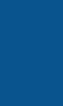 Mukund-392562@2freemail.com  	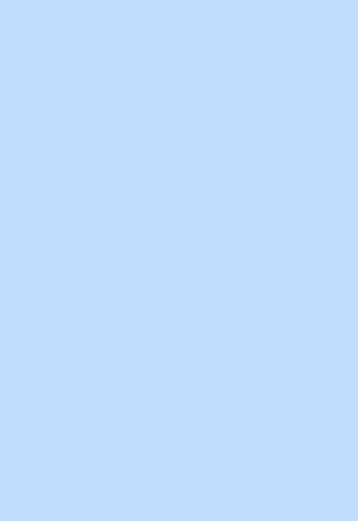 Profile Summary	More than 10 years of experience indeveloping various products on mobile and server side platformsfromscratch.Streamlined Test Driven Development process across various projects for better quality (Defect rate of < 1%).Developed and deployed CI/CD system for integrating various tools.Gained good exposure in business requirements gathering and working closely with business along with understanding the retail business and consumer.Expertise in delivering various projects along with involving in planning and execution, in tune with the core business objectives.Extending post-implementation support to ensure smooth deployment and upgrades.Leveraging skills in working on million dollar revenue generating application.Possess comprehensive knowledge of Android, Java and Web Services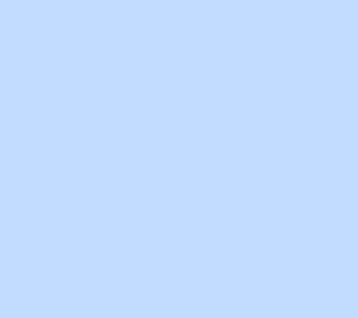 Highlights	 Technical integration (Android MVVM with clean architecture / MVP)Test Driven DevelopmentCode Delivery ReviewConflicts ResolutionSkills review & System analysisAgile MethodologyModularisation and archirecture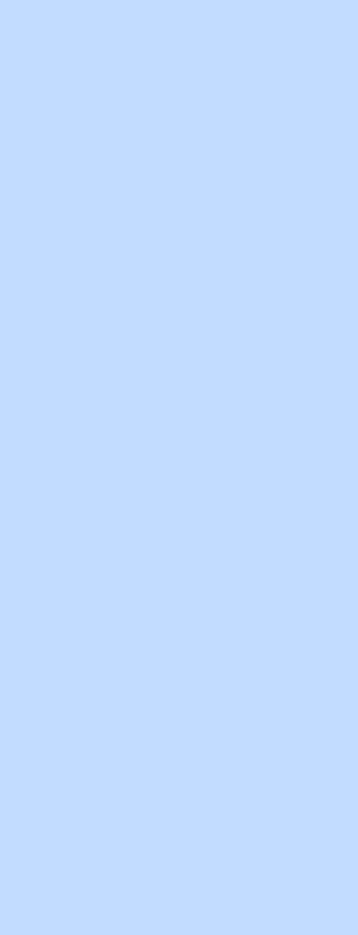 Key Result Areas	Spearheading the Software Development Lifecycle (SDLC) right from requirement analysis, documentation(functional specifications, technical design), coding and testing (preparation of test cases along with implementation) to maintenance of proposed applicationsSuccessfully carrying out the product delivery with the help of Test Driven Development along with designing, coding, analysing for android applications.0% carryover of backlogs ensuring accurate estimation and detailed analysis of requirements and responsible for the quality & timeliness of the deliverables.Regulated projects & confluence maintenance, version control & scripts health check, essential documentation for easy onboard.Enabling teams for code review, software design review, programming modules. Administering and guiding for critical paths & taking appropriate actions.Successfully performing the necessary leadership, analysis and design tasks related to the development of a solution architecture.Monitoring project progress and outstanding issues; reporting on the project’s progress and escalating issuesLevaraging the experience in helping business in defining better roadmap and providing technical solutions for enhancing functional efficiency and achieving business excellence.Developing & maintaining healthy relations with business tems and ensured high customer satisfaction matrices by understanding the product and by achieving delivery quality norms.Coordinating with management, clients & application developers about the business requirements and aids in developing business process solutions.Successful in devising project baselines; monitored and controlled projects with respect to resource deployment, time overruns & quality compliance for ensuring its satisfactory execution.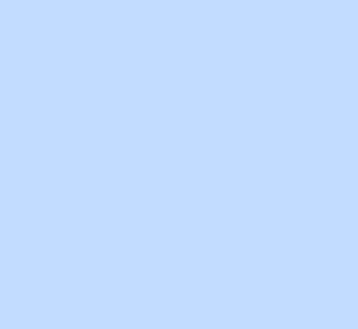 Professional Experience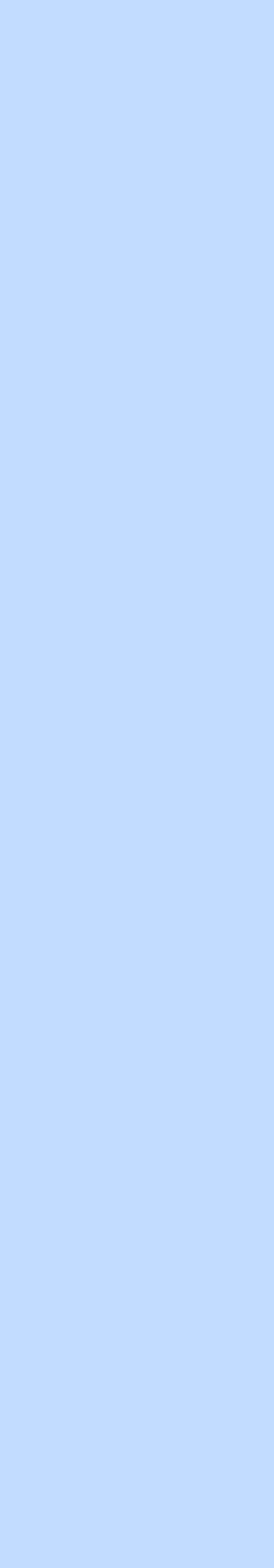 EducationPersonal DetailsTechnical Lead • Mast Global – Lbrands, Bangalore, Aug’ 2016 – PresentTechnical Lead • Honeywell Technologies India Pvt. Ltd, Bangalore, Apr’ 2015 – Jan’2016Technical Lead • Samsung R&D Institute, Bangalore, Jan’ 2014 – Mar’ 2015Senior Software Engineer • Huawei Technologies India Pvt. Ltd., Bangalore, Apr’ 2011 – Jan’ 2014System Analyst • Subex Ltd., Bangalore, Nov’ 2008 – Nov’ 2010Bachelor of Engineering in Computer Science from Visveswaraiah Technological University, Belgaum in 2006Date of Birth: 19th February 1985Languages Known: English, Hindi and KannadaANNEXURERecent ProjectsBath and Body Works Mobile Application (Playstore Link)Client: US market, for all android devices (6.0 onwards)Technologies: Android MVVM (Clean Architecture), REST services, Git, Jira and inhouse developed CI/CDPeriod: Jan’17 - PresentDescription: Bringing the web shopping experience onto the mobile. Including various categories of products, offers and gift cards.Includes web checkout and loyalty program.Role:Successfully handling the android project along with architecting and leading the team technically.Conducting overall SDLC activities.Active involvement in Scrum ceremonies and design discussions for further development, helping business in defining better roadmap.Victoria Secret Mobile Application (Playstore Link)Client: US market, for all android devices (6.0 onwards)Technologies: Android MVVM (Clean Architecture), REST services, Git, Jira and inhouse developed CI/CDPeriod: Aug’16 - Apr’18Description: Bringing the web shopping experience onto the mobile. Including various categories of products, offers and gift cards.Includes web checkout and loyalty program.Role:Executing the role of Associate architect and Tech LeadConducting overall software development activities.Participating in daily scrum for team updates and design discussions for further development.Lyric App for connected devices (Playstore Link)Client: Open market for android devices (4.3onwards)Technologies: Android, Jersey REST web, services, MYSQL, GitPeriod: Apr’15-Jan’16Description: An IoT application for monitoring Honeywell Thermostat, Security Camera and Water Leak Detectors.Technical SkillsLanguages:Technologies/Frameworks:Database:Kotlin, Java, Python, XML, HTML,Android, Spring Boot, RestfulMongoDB, SQL Lite, MySQL,JavaScript, CSSWebservices, JPAs, Localytics, FabricOracleCI/CD:AnswerSource Control:CI/CD:Source Control:Fastlane, Teamcity / Jenkins, JFrog,Project Management Tools:GIT, SVN, PerforceTestfairy.JIRA, Agile, Extreme ProgrammingServers:Servers:Apache Tomcat, Jetty